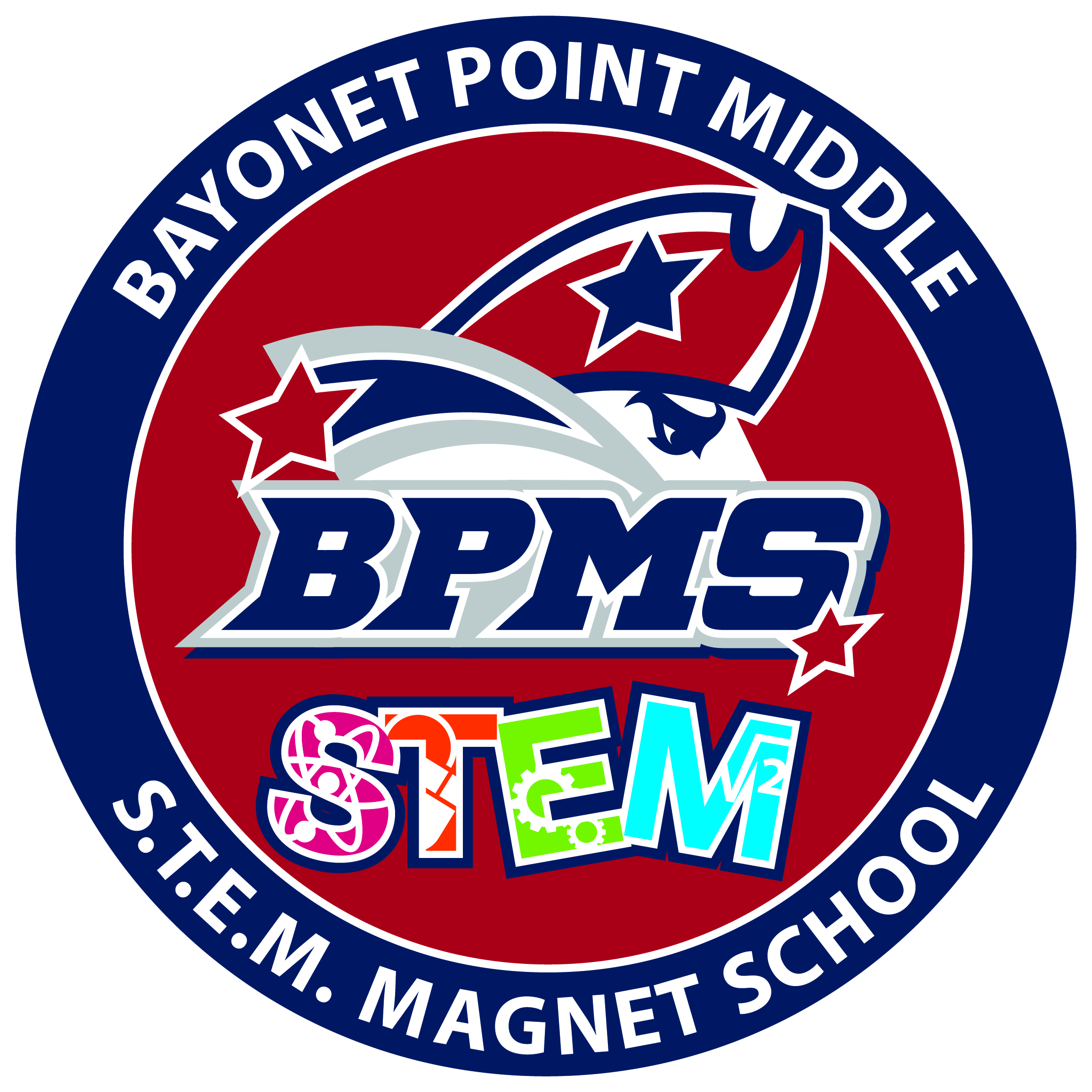 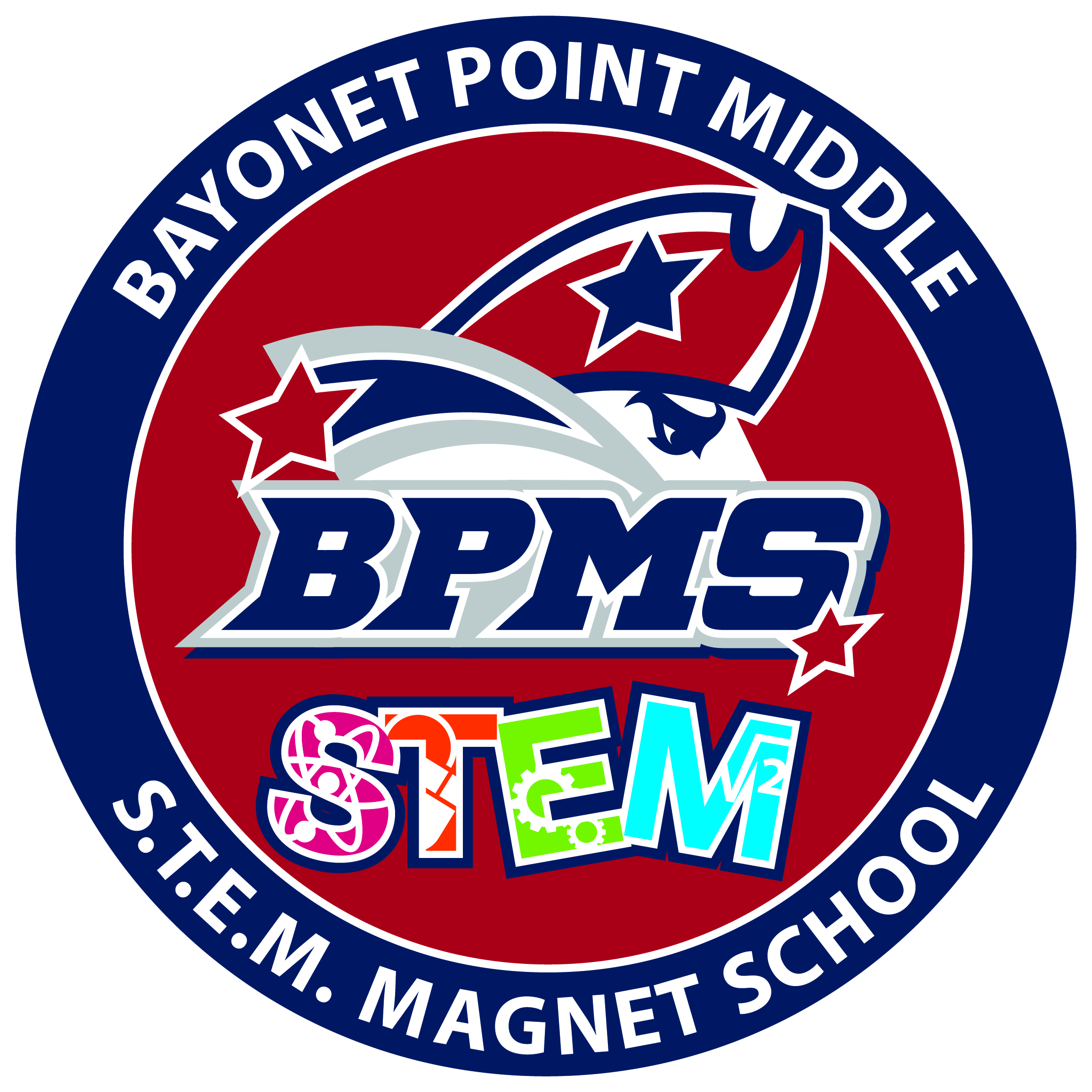 Red DayOrange DayYellow DayGreen DayBlue DayPurple Day8:30 – 9:491st 3rd 5th 6th 2nd 4th 9:52 – 10:462nd 1st 6th 5th 6th 1st “A” Lunch Schedule:Lunch 10:49 – 11:19Class 11:22 – 12:16Class 12:19 – 1:13“B” Lunch Schedule:Class 10:49 – 11:43Lunch 11:46 – 12:16Class 12:19 – 1:13“C” Lunch Schedule:Class 10:49 – 11:43Class 11:46 – 12:40Lunch 12:43 – 1:13“A” lunch 10:49 – 11:19“A” lunch 10:49 – 11:19“A” lunch 10:49 – 11:19“A”  lunch 10:49 – 11:19“A” lunch 10:49 – 11:19“A” lunch 10:49 – 11:19“A” Lunch Schedule:Lunch 10:49 – 11:19Class 11:22 – 12:16Class 12:19 – 1:13“B” Lunch Schedule:Class 10:49 – 11:43Lunch 11:46 – 12:16Class 12:19 – 1:13“C” Lunch Schedule:Class 10:49 – 11:43Class 11:46 – 12:40Lunch 12:43 – 1:133rd 2nd 3rd 3rd 3rd 2nd “A” Lunch Schedule:Lunch 10:49 – 11:19Class 11:22 – 12:16Class 12:19 – 1:13“B” Lunch Schedule:Class 10:49 – 11:43Lunch 11:46 – 12:16Class 12:19 – 1:13“C” Lunch Schedule:Class 10:49 – 11:43Class 11:46 – 12:40Lunch 12:43 – 1:13“B” Lunch11:46 – 12:16“B” Lunch11:46 – 12:16“B” Lunch11:46 – 12:16“B” Lunch11:46 – 12:16“B” Lunch11:46 – 12:16“B” Lunch11:46 – 12:16“A” Lunch Schedule:Lunch 10:49 – 11:19Class 11:22 – 12:16Class 12:19 – 1:13“B” Lunch Schedule:Class 10:49 – 11:43Lunch 11:46 – 12:16Class 12:19 – 1:13“C” Lunch Schedule:Class 10:49 – 11:43Class 11:46 – 12:40Lunch 12:43 – 1:134th 5th 4th 4th 4th 5th “A” Lunch Schedule:Lunch 10:49 – 11:19Class 11:22 – 12:16Class 12:19 – 1:13“B” Lunch Schedule:Class 10:49 – 11:43Lunch 11:46 – 12:16Class 12:19 – 1:13“C” Lunch Schedule:Class 10:49 – 11:43Class 11:46 – 12:40Lunch 12:43 – 1:13“C” Lunch12:43-1:13“C” Lunch12:43-1:13“C” Lunch12:43-1:13“C” Lunch12:43-1:13“C” Lunch12:43-1:13“C” Lunch12:43-1:131:16 – 2:105th 6th 1st 2nd 1st 6th 2:13 – 3:086th 4th 2nd 1st 5th 3rd I EAT (1st Semester)I EAT (2nd  Semester)